Zarządzenie Nr 56 Regionalnego Dyrektora Ochrony Środowiska w Olsztynie z dnia 28 października 2020 r.w sprawie ustanowienia zadań ochronnych dla rezerwatu przyrody „Jezioro Nidzkie”Na podstawie art. 22 ust. 2 pkt 2 ustawy z dnia 16 kwietnia 2004 r. o ochronie przyrody 
(Dz. U. z 2020 r. poz. 55 i poz. 471) zarządza się, co następuje:§ 1. Ustanawia się na dwa lata zadania ochronne dla rezerwatu przyrody „Jezioro Nidzkie”, zwanego dalej „rezerwatem”.§ 2. Zadania ochronne, o których mowa w § 1, obejmują:identyfikację i ocenę istniejących i potencjalnych zagrożeń wewnętrznych i zewnętrznych oraz sposoby eliminacji lub ograniczania tych zagrożeń i ich skutków, które są określone w załączniku nr 1 do zarządzenia;opis sposobów ochrony czynnej ekosystemów, z podaniem rodzaju, rozmiaru i lokalizacji poszczególnych zadań, które są określone w załączniku nr 2 do zarządzenia; wskazanie obszarów objętych ochroną czynną.§ 3. Obszar rezerwatu objęty jest ochroną czynną.§ 4. Akwen jeziora Nidzkie oraz Oko wyznacza się do połowu ryb w ramach prowadzonej racjonalnej gospodarki rybackiej, w tym amatorskiego połowu ryb, przez podmiot uprawniony do rybactwa.§ 5. Nadzór nad wykonaniem zarządzenia sprawuje Regionalny Dyrektor Ochrony Środowiska w Olsztynie.§ 6. Zarządzenie wchodzi w życie z dniem podpisania.Regionalny DyrektorOchrony Środowiska w OlsztynieAgata MoździerzZałącznik nr 1 do zarządzenia Nr 56 Regionalnego Dyrektora Ochrony Środowiska w Olsztynie z dnia 28 października 2020 r.Identyfikacja i ocena istniejących i potencjalnych zagrożeń wewnętrznych i zewnętrznych oraz sposoby eliminacji lub ograniczania tych zagrożeń i ich skutków.Załącznik nr 2 do zarządzenia Nr 56 Regionalnego Dyrektora Ochrony Środowiska w Olsztynie z dnia 28 października 2020 r.Opis sposobów ochrony czynnej ekosystemów, z podaniem rodzaju, rozmiaru i lokalizacji poszczególnych zadań.Załącznik nr 3 do zarządzenia Nr 56 Regionalnego Dyrektora Ochrony Środowiska w Olsztynie z dnia 28 października 2020 r.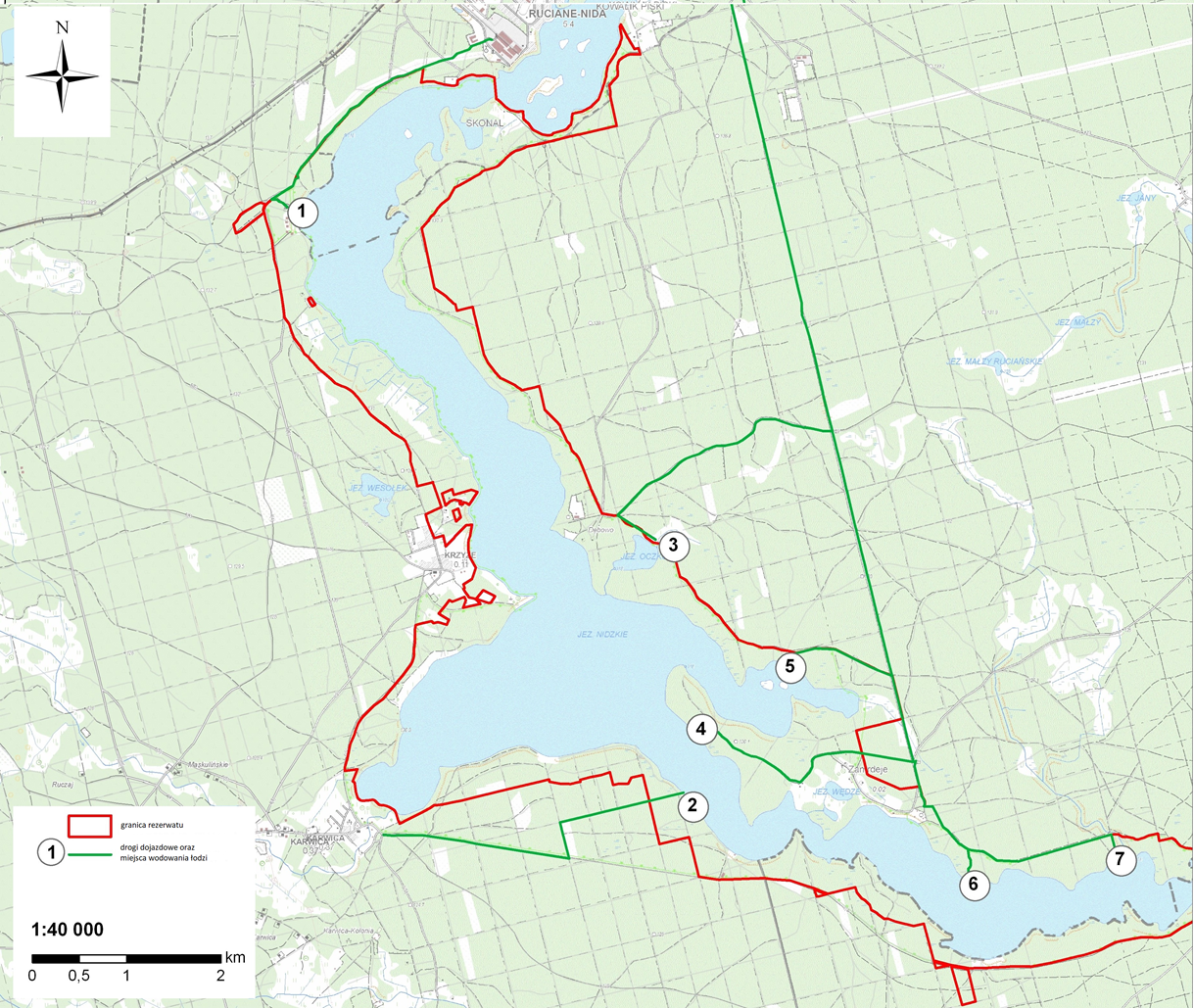 UzasadnienieZarządzenie Regionalnego Dyrektora Ochrony Środowiska w Olsztynie w sprawie ustanowienia zadań ochronnych dla rezerwatu przyrody „Jezioro Nidzkie” jest wykonaniem delegacji ustawowej wynikającej z art. 22 ust. 2 pkt 2 ustawy z dnia 16 kwietnia 2004 r. o ochronie przyrody (Dz. U. z 2020 r. poz. 55 i 471.)Zgodnie z tym przepisem, regionalny dyrektor ochrony środowiska ustanawia w drodze zarządzenia zadania ochronne dla rezerwatów przyrody, dla których nie ustanowiono planów ochrony.Zadania ochronne dla rezerwatu przyrody „Jezioro Nidzkie” obejmują wykonywanie następujących czynności:Patrolowanie i kontrolowanie z brzegu oraz łodzi przez Straż Rybacką osób łowiących na wodach wchodzących w skład rezerwatu (wskazane w pkt 1załącznika nr 2 do zarządzenia). Ze względu na odnotowywane przypadki nielegalnego połowu ryb konieczne jest przeprowadzanie kontroli przez straż rybacką osób łowiących na terenie rezerwatu.Połów ryb na podstawie operatu rybackiego (wskazane w pkt 2 załącznika nr 2 do zarządzenia). Połowy w granicach rezerwatu przyrody będą prowadzone przy użyciu sprzętu stawnego oraz połowy sprzętem ciągnionym prowadzone będą w okresie wiosennym i letnim. Uzbrojenie ciągnionych narzędzi połowowych należy wykonać w taki sposób, aby nie powodowały niszczenia roślinności dennej. Wskazane metody prowadzenia odłowów zostały sformułowane w celu ograniczenia negatywnego oddziaływania na wodne zbiorowiska roślinne rezerwatu oraz ptaki odpoczywające na jeziorze. Ustalenie limitów połowów wędkarskich i gospodarczych przyczyni się do zachowania populacji naturalnie wycierających się ryb, najlepiej przystosowanych do istniejących lokalnych warunków. Prowadzenie zarybień (wskazane w pkt 3 załącznika nr 2 do zarządzenia). Ze względu na mogące występować w rezerwacie trudności z osiągnięciem sukcesu rozrodczego w wyniku naturalnego tarła, organ uznał za zasadne prowadzenie zarybień w celu zwiększenia populacji naturalnie występujących w wodach rezerwatowych gatunków, w szczególności gatunków drapieżnych. Niniejszy akt prawny obowiązuje do dnia 27 października 2022 r.  Regionalny DyrektorOchrony Środowiska w OlsztynieAgata MoździerzLp.Identyfikacja istniejących i potencjalnych zagrożeń wewnętrznych i zewnętrznychSposoby eliminacji lub ograniczania zagrożeń wewnętrznych i zewnętrznych i ich skutków1.Kłusownictwo rybackie i wędkarskiePatrolowanie i kontrolowanie z  brzegu oraz łodzi przez Straż Rybacką osób łowiących na wodach wchodzących w skład rezerwatu.2. Wzrost tempa eutrofizacji jeziorWprowadzenie zasad prowadzenia odłowów rybackich. Wprowadzenie limitów połowów wędkarskich.3. Ryzyko wyginięcia oraz spadek liczebności niektórych gatunków ryb Prowadzenie zarybień w ilości nie mniejszej niż 15 % wartości odłowionych ryb ze szczególnym wskazaniem na drapieżniki.3. Ryzyko wyginięcia oraz spadek liczebności niektórych gatunków ryb Wspieranie naturalnego tarła ryb drapieżnych mających kluczowe znaczenie w spowalnianiu tempa eutrofizacji.Lp.Rodzaj zadań ochronnychRozmiar zadań ochronnychLokalizacja zadańochronnych1.Przeprowadzanie kontroli z brzegu oraz z łodzi przez Straż Rybacką osób łowiących na terenie rezerwatu.Wg. potrzebObszar rezerwatu2.Połowy ryb na podstawie operatu rybackiego, z uwzględnieniem następujących warunków:odłowy odbywać się będą z wykorzystaniem sprzętu stawnego,połowy sprzętem ciągnionym będą odbywać się w okresie wiosennym i letnim, uzbrojenie ciągnionych narzędzi połowowych należy wykonać w sposób niepowodujący niszczenia roślinności dennej o planowanym połowie należy powiadomić drogą elektroniczną Regionalną Dyrekcję Ochrony Środowiska  w Olsztynie w terminie minimum 7 dni prze datą połowu (sekretariat.olsztyn@rdos.gov.pl),Na potrzeby prowadzenia gospodarki rybackiej i wędkarskiej wskazuje się miejsca do wodowania łodzi wykorzystywanych przez użytkownika rybackiego i Straż Rybacką.Dojazd do miejsc wodowania jedynie po drogach zgodnych z Zarządzeniem nr 41 Regionalnego Dyrektora Ochrony Środowiska w Olsztynie z dnia 7 lipca 2014 r. w sprawie wyznaczenia dróg do poruszania się w związku z prowadzoną gospodarką rybacką w granicach rezerwatu przyrody Jezioro Nidzkie. Zgodnie z zatwierdzonym operatem rybackim7 miejsc do wodowania łodzi zgodnie z załącznikiem nr 3 do niniejszego zarządzeniaJezioro Nidzkie
i OkoJezioro Nidzkie
i Oko2.Wprowadzenie limitów połowów wędkarskichDo 500 osób dziennieJezioro Nidzkie2.Wprowadzenie limitów połowów wędkarskichDo 15 osób dziennieJezioro Oko3.ZarybianieProwadzenie zarybień w ilości nie mniejszej niż15 % wartości odłowionych ryb.Zarybienia w ilościach i sortymentach wynikających z operatu rybackiego.Jezioro Nidzkie
i Oko